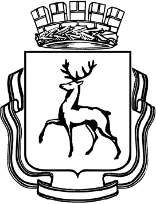 АДМИНИСТРАЦИЯ ГОРОДА НИЖНЕГО НОВГОРОДАПОСТАНОВЛЕНИЕВ соответствии со   статьей 78.1 Бюджетного кодекса Российской Федерации, Порядком предоставления и распределения из областного бюджета бюджету муниципального района, муниципального округа, городского округа Нижегородской области субсидий на реализацию мероприятий по приведению информационных конструкций на фасадах домов в городе Нижний Новгород в соответствие с архитектурно-художественной концепцией, утвержденным постановлением Правительства Нижегородской области от ________ 2021 № ______  администрация города Нижнего Новгорода постановляет:1. Утвердить прилагаемый Порядок предоставления финансовой помощи юридическим лицам и индивидуальным предпринимателям города Нижнего Новгорода, в целях возмещения затрат по приведению информационных конструкций на фасадах домов в городе Нижний Новгород в соответствие с  архитектурно-художественной концепцией в рамках подготовки к празднованию 800-летия основания города Нижний Новгород.2. Управлению по связям со СМИ администрации города Нижнего Новгорода обеспечить опубликование настоящего постановления в официальном печатном средстве массовой информации - газете «День города. Нижний Новгород».3. Настоящее постановление вступает в силу с момента внесения изменений в статью 27 решения городской Думы города Нижнего Новгорода от 16.12.2020 № 88 «О бюджете города Нижнего Новгорода на 2021 год и на плановый период 2022 - 2023 годов» в части включения субсидии, установленной пунктом 1 настоящего постановления.4. Департаменту правового обеспечения администрации города Нижнего Новгорода (Киселева С.Б.) обеспечить размещение настоящего постановления на официальном сайте администрации города Нижнего Новгорода в информационно-телекоммуникационной сети «Интернет».5. Контроль за исполнением постановления возложить на первого заместителя главы администрации города Нижнего Новгорода Штокмана И.О.Глава города                                                                                            Ю.В. ШалабаевА.В. Симагин433 45 66 ПРИЛОЖЕНИЕк постановлению администрации городаот №Порядок предоставления финансовой помощи юридическим лицам и индивидуальным предпринимателям города Нижнего Новгорода, в целях возмещения затрат по приведению информационных конструкций на фасадах домов в городе Нижний Новгород в соответствие с  архитектурно-художественной концепцией в рамках подготовки к празднованию 800-летия основания города Нижний Новгород(далее – Порядок)1. Общие положения1.1. Настоящий Порядок разработан в соответствии с пунктом 1 статьи 78 Бюджетного кодекса Российской Федерации, Общими требованиями к нормативным правовым актам, муниципальным правовым актам, регулирующим предоставление субсидий, в том числе грантов в форме субсидий, юридическим лицам, индивидуальным предпринимателям, а также физическим лицам - производителям товаров, работ, услуг, утвержденными постановлением Правительства Российской Федерации от 18.09.2020 № 1492, в соответствии с приказом директора департамента финансов администрации города Нижнего Новгорода от 05.04.2017 № 46 «Об утверждении типовых форм соглашений (договоров) о предоставлении из бюджета города Нижнего Новгорода субсидий юридическим лицам (за исключением субсидий муниципальным учреждениям), индивидуальным предпринимателям, физическим лицам - производителям товаров, работ, услуг».1.2.	Порядок устанавливает цели, условия, порядок предоставления субсидий юридическим лицам и индивидуальным предпринимателям города Нижнего Новгорода, в целях возмещения затрат по приведению информационных конструкций на фасадах домов в городе Нижний Новгород в соответствие с  архитектурно-художественной концепцией в рамках подготовки к празднованию 800- летия основания города Нижний Новгород, источником финансового обеспечения которых являются средства бюджета Нижегородской области и бюджета города (далее - Субсидии), а также порядок возврата Субсидий в случае нарушения условий их предоставления.1.3.	В настоящем Порядке используются следующие понятия:информационная конструкция – элемент благоустройства, техническое средство размещения информации установленного типа и вида, содержащее информационно-справочные сведения, используемое в целях ориентирования и информирования населения города Нижнего Новгорода, исключающее сведения рекламного характера и соответствующее требованиям, установленным Правилами благоустройства территории муниципального образования город Нижний Новгород, утвержденными Решением Городской Думы города Нижнего Новгорода от 26.12.2018 № 272;Субъект – юридическое лицо и индивидуальный предприниматель собственник или арендатор здания, строения, сооружения или помещения по улице Большая Покровская города Нижний Новгород, являющегося местом фактического нахождения, осуществления деятельности организации, индивидуального предпринимателя, сведения о которых содержатся на информационной конструкции;место размещения информационной конструкции – здание, строение, сооружение или помещения, являющееся местом фактического нахождения, осуществления деятельности Субъекта, сведения о котором содержится на данной информационной конструкции;архитектурно-художественная концепция – архитектурно-художественная концепция улицы Большая Покровская города Нижний Новгород, утвержденная постановлением администрации города Нижнего Новгорода;замена информационной конструкции – приведение информационной конструкции в соответствие с архитектурно-художественной концепцией;заявитель – Субъект, осуществивший замену информационной конструкции и подавший заявку на получение Субсидии;получатель Субсидии – заявитель, по результатам рассмотрения заявки которого принято решение о предоставлении финансовой поддержки в форме Субсидии.1.4.	Субсидия предоставляется в целях возмещения затрат по приведению информационных конструкций на фасадах домов в городе Нижний Новгород в соответствие с архитектурно-художественной концепцией в рамках подготовки к празднованию 800- летия основания города Нижний Новгород.1.5.	Главным распорядителем бюджетных средств, выделенных для предоставления Субсидии, является департамент развития предпринимательства администрации города Нижнего Новгорода (далее - департамент).Предоставление Субсидии осуществляется за счет средств бюджета города Нижнего Новгорода на безвозмездной и безвозвратной основе в пределах бюджетных ассигнований и лимитов бюджетных обязательств, предусмотренных в бюджете города Нижнего Новгорода на эти цели на очередной финансовый год, а также в пределах бюджетных ассигнований, предоставленных из бюджета Нижегородской области на цели, предусмотренные настоящим порядком.Субсидия предоставляется Субъекту при условии приведения информационной конструкции на фасаде дома в городе Нижний Новгород в соответствие с архитектурно-художественной концепций в рамках подготовки к празднованию 800- летия основания города Нижний Новгород.1.6. Субсидия предоставляется на возмещение затрат (части затрат), связанных с заменой информационной конструкции на фасаде дома в городе Нижний Новгород в соответствие с архитектурно-художественной концепцией в рамках подготовки к празднованию 800- летия основания города Нижний Новгород.1.7. Субсидия предоставляется в соответствии с лимитами бюджетных обязательств, доведенными департаменту как главному распорядителю расходов бюджетных средств на данные цели. Размер субсидии - 100 процентов от произведенных и подтвержденных затрат Субъекта на замену информационной конструкции на фасаде дома в городе Нижний Новгород в соответствие с архитектурно-художественной концепцией в рамках подготовки к празднованию 800- летия основания города Нижний Новгород, но не более суммы, предусмотренной на замену информационной конструкции сметной документацией, на которую получено положительное заключение экспертизы государственного бюджетного учреждения Нижегородской области «Нижегородсмета».1.8. Соискателями Субсидии могут быть Субъекты, соответствующие на 1-е число месяца, предшествующего месяцу в котором подается заявка на получение Субсидии, следующим требованиям:Субъект является собственником или арендатором здания, строения, сооружения или помещения, в котором организована деятельность Субъекта, сведения о которой содержится на данной информационной конструкции;должна отсутствовать неисполненная обязанность по уплате налогов, сборов, страховых взносов, пеней, штрафов, процентов, подлежащих уплате в соответствии с законодательством Российской Федерации о налогах и сборах; должна отсутствовать просроченная задолженность по возврату в бюджет бюджетной системы Российской Федерации, из которого планируется предоставление субсидии в соответствии с правовым актом, субсидий, бюджетных инвестиций, предоставленных в том числе в соответствии с иными правовыми актами, и иная просроченная задолженность перед бюджетом города Нижнего Новгорода;юридические лица не должны находиться в процессе реорганизации, ликвидации, в отношении их не введена процедура банкротства, деятельность получателя субсидии не приостановлена в порядке, предусмотренном законодательством Российской Федерации, а получатели субсидий – индивидуальные предприниматели не должны прекратить деятельность в качестве индивидуального предпринимателя; не должны являться иностранными юридическими лицами, а также российскими юридическими лицами, в уставном (складочном) капитале которых доля участия иностранных юридических лиц, местом регистрации которых является государство или территория, включенные в утверждаемый Министерством финансов Российской Федерации перечень государств и территорий, предоставляющих льготный налоговый режим налогообложения и (или) не предусматривающих раскрытия и предоставления информации при проведении финансовых операций (офшорные зоны) в отношении таких юридических лиц, в совокупности превышает 50 процентов;не осуществляет производство и реализацию подакцизных товаров, за исключением Субъектов, ведущим деятельность в отраслях российской экономики, в наибольшей степени пострадавших в условиях ухудшения ситуации в результате распространения новой коронавирусной инфекции, перечень которых утвержден постановлением Правительства Российской Федерации от 03.04.2020 № 434 «Об утверждении перечня отраслей российской экономики, в наибольшей степени пострадавших в условиях ухудшения ситуации в результате распространения новой коронавирусной инфекции», осуществляющим при этом деятельность, связанную с производством (реализацией) подакцизных товаров; не осуществляет добычу и реализацию полезных ископаемых, за исключением общераспространенных полезных ископаемых;не является кредитной организацией, страховой организацией, инвестиционным фондом, негосударственным пенсионным фондом, профессиональным участником рынка ценных бумаг, ломбардом;не является участником соглашений о разделе продукции;не осуществляет предпринимательскую деятельность в сфере игорного бизнеса;не является в порядке, установленном законодательством Российской Федерации о валютном регулировании и валютном контроле, нерезидентом Российской Федерации;не является аффилированным лицом по отношению к другим субъектам, подавшим заявки на участие в отборе. 1.9. Обязательным условием получения субсидии является согласие получателей субсидий и лиц, являющихся поставщиками (подрядчиками, исполнителями) по договорам (соглашениям), заключенным в целях исполнения обязательств по договорам (соглашениям) о предоставлении субсидий на финансовое обеспечение затрат в связи с производством (реализацией) товаров, выполнением работ, оказанием услуг (за исключением государственных (муниципальных) унитарных предприятий, хозяйственных товариществ и обществ с участием публично-правовых образований в их уставных (складочных) капиталах, а также коммерческих организаций с участием таких товариществ и обществ в их уставных (складочных) капиталах), на осуществление главным распорядителем (распорядителем) бюджетных средств, предоставившим субсидии, и органами государственного (муниципального) финансового контроля проверок соблюдения ими условий, целей и порядка предоставления субсидий. 1.10. При формировании проекта закона (решения) о бюджете (проекта закона (решения) о внесении изменений в закон (решение) о бюджете) сведения о субсидиях размещается на едином портале бюджетной системы Российской Федерации в информационно-телекоммуникационной сети "Интернет" (далее – единый портал) (в разделе единого портала).2. Условия и порядок предоставления Субсидий2.1. В целях предоставления субсидий департамент размещает на официальном сайте администрации города Нижнего Новгорода https://нижнийновгород.рф (далее – официальный сайт) информационное сообщение о приеме документов для предоставления субсидий (далее – извещение).2.2. Извещение включает в себя:наименование, место нахождения, почтовый адрес, номера телефонов и адрес электронной почты департамента;место и срок представления заявок на получение субсидий (дата и время начала и истечения этого срока);настоящий Порядок;иную необходимую информацию.2.3. Заявка на получение субсидии подается заявителем в департамент (город Нижний Новгород, ул. Суетинская, 1а, каб. 500).2.4. Заявка должна содержать следующие документы:заявление на получение субсидий по форме согласно приложению № 1 к настоящему Порядку;справку, подтверждающую соответствие организации требованиям, установленным пунктом 1.8 настоящего Порядка, по состоянию на дату подачи заявки, по форме согласно приложению № 2 к настоящему Порядку;копия документа, подтверждающего наличие в собственности либо в пользовании заявителя здания, строения, сооружения или помещения на территории ул. Большая Покровская города Нижнего Новгорода, являющегося местом фактического нахождения, осуществления деятельности заявителя, сведения о котором содержатся на замененной информационной конструкции;акт, подписанный директором департамента градостроительного развития и архитектуры, подтверждающий замену информационной конструкции и соответствие замененной информационной конструкции архитектурно-художественной концепции улицы Большая Покровская города Нижний Новгород, утвержденной постановлением администрации города Нижнего Новгорода, по форме согласно приложению № 3 к настоящему Порядку;заверенные в установленном порядке копии контрактов либо гражданско-правовых договоров (соглашений) и первичных учетных документов (товарных накладных, счетов-фактур (или Универсальных Передаточных Документов); актов сдачи-приемки выполненных работ), заключенных организациями в целях реализации мероприятий, на которую предоставляется субсидия, с приложением копий положительных заключений экспертизы сметной документации государственного бюджетного учреждения Нижегородской области «Нижегородсмета»;в случае безналичного расчета – копии счетов на оплату (если нет счетов- требуется, чтобы в платежном поручении была ссылка на договор по которому происходила оплата), платежные поручения;в случае наличного расчета - товарный и (или) кассовый чек, где указано наименование, стоимость услуг и ссылка на договор, по которому происходила оплата.в качестве документов, подтверждающих уплату, не принимаются копии   ценных бумаг, в  том числе: векселей, документов по  взаиморасчетам,  долговых  расписок, к возмещению не принимаются затраты, произведенные по сделкам с физическими лицами, не зарегистрированными в качестве индивидуальных предпринимателей.копии документов о назначении руководителя и главного бухгалтера организации (если имеются), заверенные заявителем;справка об исполнении налогоплательщиком (плательщиком сборов, налоговым агентом)  обязанности  по  уплате  налогов,  сборов, пеней, штрафов,  выданная  не  ранее чем за месяц до подачи конкурсной заявки, или ее копия, с отметкой налогового органа и заверенная заявителем;справка, подтверждающая отсутствие у Получателя на первое число месяца, предшествующего месяцу, в котором планируется заключение Соглашение о предоставлении Субсидии, просроченной задолженности по субсидиям, бюджетным инвестициям и иным средствам, предоставленным из бюджета города Нижнего Новгорода в соответствии с муниципальными правовыми актами города Нижнего Новгорода (договорами (соглашениями) о предоставлении субсидий, бюджетных инвестиций) по форме согласно приложению № 4 к настоящему Порядку.оригинал справки, выданной кредитной организацией, об открытии банковского счета заявителем с указанием полных банковских реквизитов для перечисления субсидии;копия второй и третьей страниц паспорта индивидуального предпринимателя или каждого учредителя юридического лица;копии учредительных документов заявителя - юридического лица;выписка из Единого государственного реестра юридических лиц либо Единого государственного реестра индивидуальных предпринимателей, содержащая сведения о видах экономической деятельности, сведения о лицензиях, выданная не ранее чем за месяц до подачи заявки;копии свидетельства и (или) листа записи о государственной регистрации в качестве юридического лица, либо индивидуального предпринимателя;согласие получателя субсидий и лиц, являющихся поставщиками (подрядчиками, исполнителями) по договорам (соглашениям), заключенным в целях исполнения обязательств по договорам (соглашениям) о предоставлении субсидий на финансовое обеспечение затрат в связи с производством (реализацией) товаров, выполнением работ, оказанием услуг (за исключением государственных (муниципальных) унитарных предприятий, хозяйственных товариществ и обществ с участием публично-правовых образований в их уставных (складочных) капиталах, а также коммерческих организаций с участием таких товариществ и обществ в их уставных (складочных) капиталах), на осуществление главным распорядителем (распорядителем) бюджетных средств, предоставившим субсидии, и органами государственного (муниципального) финансового контроля проверок соблюдения ими условий, целей и порядка предоставления субсидий.2.5. Заявка со всеми прилагаемыми документами должна быть сброшюрована, страницы пронумерованы, прошиты и заверены печатью (если имеется) и подписью заявителя. Копии документов должны быть заверены подписью уполномоченного на то лица и печатью субъекта предпринимательства (если имеется). Все представляемые документы, включенные в заявку, должны быть четко напечатаны и заполнены по всем пунктам (в случае отсутствия данных ставится прочерк). Подчистки и исправления не допускаются. Все листы заявки должны быть пронумерованы и заверены.Последовательность размещения документов должна соответствовать последовательности, определенной в пункте 2.4 настоящего Порядка. Первым листом заявки должен быть перечень документов с указанием наименований документов, содержащихся в заявке, и номеров страниц, на которых находятся указанные документы.Организация несет ответственность за полноту заявки, ее содержание и соответствие требованиям настоящего порядка, а также за достоверность предоставленных сведений и документов в соответствии с законодательством Российской Федерации.2.6. Заявка подлежит регистрации департаментом в день ее поступления или размещения в Системе с указанием даты приема, и в течение 1 рабочего дня проходит проверку, которую осуществляет департамент на предмет:соответствия требованиям, предусмотренным пунктом 1.8 настоящего Порядка;соответствия заявки требованиям к оформлению и комплектности, установленным пунктами 2.4, 2.5 настоящего Порядка.2.7. Основания для отказа в предоставлении субсидий:несоответствие представленных организацией документов требованиям, определенным пунктом 2.5 настоящего Порядка, или непредставление (предоставление не в полном объеме) документов, указанных в пункте 2.4 настоящего Порядка;недостоверность представленной организацией информации; несоответствие организации условиям и требованиям, указанным в пункте 1.8 настоящего Порядка.2.8. Департамент:2.8.1. В течение 5 рабочих дней после окончания приема заявок заявки, при условии отсутствия оснований для отказа в предоставлении субсидии приказом директора департамента утверждает сводный реестр получателей субсидии (далее – сводный реестр), включающий наименование организации, ИНН, объем субсидии, период предоставления субсидии, и в тот же день размещает его на официальном сайте. Объем субсидии, включенный в сводный реестр должен соответствовать фактически понесенным расходам, но не должен превышать суммы, определенной сметной документацией на замену информационной конструкции.Если общий объем запрашиваемых средств по заявкам превышает объем средств, предусмотренных на эти цели сводной бюджетной росписью, размер Субсидии получателю Субсидии, включаемый в сводный реестр  определяется по формуле: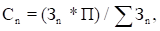 где:Сn - размер Субсидий получателю Субсидии;Зn - запрашиваемая сумма средств, указанная в заявке;П - сумма средств, предусмотренных на финансовое обеспечение расходных обязательств сводной бюджетной росписью на данные цели; - общий объем средств, содержащихся в сметных документациях на замену информационной конструкции, заявителей, включенных в сводный реестр получателей.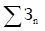 2.8.2. В течении пяти рабочих дней после дня окончания приема заявок организует направление заявки на предоставление субсидии из бюджета Нижегородской области на реализацию мероприятий по приведению информационных конструкций на фасадах домов в городе Нижний Новгород в соответствие с архитектурно-художественной концепцией в рамках подготовки к празднованию 800- летия основания города Нижний Новгород;2.8.3. В течении трех рабочих дней со дня получения проекта соглашения о предоставлении субсидии из бюджета Нижегородской области организует подписание со стороны администрации города и направление его в адрес министерства имущественных и земельных отношений Нижегородской области.2.8.4. В течение десяти рабочих дней со дня заключения соглашения о предоставлении субсидии из бюджета Нижегородской области заключает с получателем субсидии соглашение о предоставлении субсидии в соответствии с Типовой формой соглашения (договора) о предоставлении из бюджета города Нижнего Новгорода субсидии юридическому лицу (за исключением субсидии муниципальному учреждению), индивидуальному предпринимателю, физическому лицу - производителю товаров, работ, услуг на возмещение затрат, утвержденной приказом директора департамента финансов администрации города Нижнего Новгорода от 05.04.2017 № 46, (далее – Типовая форма соглашения) с получателями субсидий, по которым принято решение о предоставлении субсидии (далее - Соглашение).Если в течение указанного времени получатель субсидии не заключил Соглашение, решение о предоставлении Субсидии аннулируется.Департамент, в течении одного рабочего дня после окончания указанного времени информирует получателя Субсидии об аннулировании решения о предоставлении Субсидии, путем направления письма.2.9. Результатом предоставления субсидии, включаемом в Соглашение, является приведение информационной конструкции на фасаде дома в городе Нижний Новгород в соответствие с архитектурно-художественной концепцией в рамках подготовки к празднованию 800- летия основания города Нижний Новгород.2.10. Перечисление субсидий осуществляется департаментом с лицевого счета органа, открытого в департаменте финансов города Нижнего Новгорода, на расчетный счет организации, открытый в кредитной организации, при этом орган направляет в департамент финансов города Нижнего Новгорода следующие документы:копию сводного реестра;расчет субсидии возмещения затрат на оплату труда;документы, подтверждающие предполагаемые к возмещению затраты организации;копии соглашений;электронные заявки на перечисление денежных средств.4. Требования к отчетности4.1. Получатели Субсидии представляют в орган отчеты по форме, в порядке и в сроки, установленные в соглашении.Получатели Субсидии несут ответственность за достоверность представляемых сведений.4.2. Орган, на основании отчетности, представленной в соответствии с пунктом 4.1 настоящего Порядка, оценивает эффективность использования субсидий. 5. Требования об осуществлении контроля за соблюдением условий, целей и порядка предоставления субсидий и ответственности за их нарушение 5.1. Орган, контрольно-ревизионное управление администрации города Нижнего Новгорода, контрольно-счетная палата города Нижнего Новгорода проводят проверку соблюдения Получателем порядка, целей и условий предоставления субсидии, установленных Порядком предоставления субсидии и соглашения о предоставлении субсидии, в том числе в части достоверности представляемых получателем субсидии в соответствии с Соглашением сведений, путем проведения плановых и (или) внеплановых проверок на основании документов, представленных Получателем субсидии по запросу органа в соответствии с Соглашением.5.2. В случае установления органом или получения от органа финансового контроля информации о факте (ах) нарушения Получателем субсидии порядка, целей и условий предоставления субсидии, предусмотренных настоящим Порядком и Соглашением, в том числе указания в документах, представленных Получателем субсидии в соответствии с Соглашением, недостоверных сведений орган направляет Получателю требование об обеспечении возврата субсидии в бюджет города Нижнего Новгорода в размере и в сроки, определенные в указанном требовании.5.3. Получатели субсидии несут ответственность за нарушение условий, целей предоставления субсидии, предусмотренных настоящим Порядком и Соглашением.5.4. Получатель субсидии  обязан возвратить субсидию в бюджет города Нижнего Новгорода в следующих случаях:при недостижении результата предоставления субсидии, установленного Соглашением;при выявлении факта нецелевого использования субсидии или ненадлежащего исполнения Соглашения;нарушения Получателем условий, установленных при предоставлении субсидии, либо установления факта представления ложных либо недостоверных сведений.5.5. В случае установления фактов нецелевого и (или) незаконного использования субсидии, нарушения получателем субсидии условий получения субсидии, целей и Порядка, он обязан возвратить полученные денежные средства в течение 30 календарных дней со дня получения уведомления о возврате субсидии от органа.Неисполнение Получателем обязательств по возврату субсидии в срок является основанием для взыскания с него полученной суммы субсидии в судебном порядке.5.6. В случае недостижения получателем субсидии по окончании действия режима повышенной готовности результата предоставления субсидии, установленного Соглашением, субсидия подлежит возврату в бюджет города Нижнего Новгорода в сроки, установленные пунктом 5.5 настоящего Порядка и Соглашением, и в размере, определяемом по формуле:Vвозврата = (1 - Рфакт / Ррез) * Vсубсидии, где:Рфакт - фактический результат предоставления субсидии;Ррез - установленный результат предоставления субсидии;Vсубсидии - размер субсидии, предоставленной предприятию участнику в отчетном финансовом году.Если в течение срока, указанного в пункте 5.5 настоящего Порядка получатель субсидии не возвратил средства субсидии в бюджет города Нижнего Новгорода, они подлежат взысканию в порядке, установленном законодательством Российской Федерации.ПРИЛОЖЕНИЕ № 1к ПорядкуЗаявление на получение СубсидийВ соответствии с постановлением администрации города Нижнего Новгорода от ________________ № ________ (далее  – Порядок) прошу предоставить ______________________________________________________________________ (указывается полное наименование организации, ФИО предпринимателя)финансовую поддержку в размере ______________ рублей, в целях возмещения затрат по приведению, в рамках подготовки к празднованию 800- летия основания города Нижний Новгород, информационной конструкции на фасаде дома по адресу: __________________________________ в соответствие с архитектурно-художественной концепцией, утвержденной постановлением администрации города Нижнего Новгорода от ____________________ № ____________.1. Общие сведения об организации:Паспортные данные (ФИО; серия, номер; кем выдан; дата выдачи ;код подразделения) лица-заявителя:__________________________________________ ____________________________________________________________________________________________________________________________________________Место жительства физического лица заявителя: ______________________________________________________________________ОГРН  _____________________ИНН ___________________ КПП  ______________Дата регистрации_______________ Юридический адрес______________________  ______________________________________________________________________Почтовый адрес________________________________________________________Рабочий телефон/ факс _________________________/_________________________E-mail (электронная почта) _______________________________________________Руководитель организации или ИП (Ф.И.О. полностью, телефон)_______________      ______________________________________________________________________Контактное лицо, должность (Ф.И.О. полностью, телефон) _________________________________________________________________________________________Банковские реквизиты для перечисления субсидии: р/с  ___________________________________________________________________в банке ________________________________________________________________к/с ____________________________________ БИК  __________________________Согласен на обработку персональных данных, указанных в представленной документации, в том числе на размещение в информационно – телекоммуникационной сети общего пользования.Организация (индивидуальный предприниматель) несет предусмотренную действующим законодательством Российской Федерации ответственность за недостоверность представленных сведений, повлекшую неправомерное получение бюджетных средств.     Я уведомлен о  том, что  не подписание  мной  договора  о  предоставлении  Субсидии  в течение срока, установленного Порядком по любым, в том числе не зависящим от меня причинам, означает мой односторонний добровольный отказ от получения Субсидии.    К заявлению прилагаются документы, установленные Порядком, согласно прилагаемой описи на ______ листах.Опись к Заявлению о предоставлению субсидии от «___»_______ 20__г.:Руководитель субъекта предпринимательства    _________________  _____________________________                                                          (подпись)                                                  (расшифровка подписи)                                                М.П. (при наличии)«______» ____________________ 20____ годаПРИЛОЖЕНИЕ № 2к ПорядкуСправкаподтверждающая соответствие ______________________________ требованиям, установленным пунктом 1.8 Порядка, по состоянию на _____________________(дата подачи заявки)   	Организация - юридическое лицо не находится в процессе реорганизации, ликвидации, и в отношении него не введена процедура банкротства, деятельность организации не приостановлена в порядке, предусмотренном законодательством Российской Федерации, а организацией - индивидуальным предпринимателем не прекращена деятельность в качестве индивидуального предпринимателя________(да/нет); Организация не является иностранным юридическим лицом, а также российским юридическим лицом, в уставном (складочном) капитале которого доля участия иностранных юридических лиц, местом регистрации которых является государство или территория, включенные в утверждаемый Министерством финансов Российской Федерации перечень государств и территорий, предоставляющих льготный налоговый режим налогообложения и (или) не предусматривающих раскрытия и предоставления информации при проведении финансовых операций (офшорные зоны) в отношении таких юридических лиц, в совокупности превышает 50 процентов________(да/нет);Организация:не осуществляет производство и реализацию подакцизных товаров, а также добычу и реализацию полезных ископаемых, за исключением общераспространенных полезных ископаемых;не является кредитной организацией, страховой организацией, инвестиционным фондом, негосударственным пенсионным фондом, профессиональным участником рынка ценных бумаг, ломбардом;не является участником соглашений о разделе продукции;не осуществляет предпринимательскую деятельность в сфере игорного бизнеса;не является в порядке, установленном законодательством Российской Федерации о валютном регулировании и валютном контроле, нерезидентом Российской Федерации;не является аффилированным лицом по отношению к другим субъектам, подавшим заявки на участие в отборе;не является получателем аналогичной муниципальной поддержки;несет предусмотренную действующим законодательством Российской Федерации ответственность за недостоверность представленных сведений, повлекшую неправомерное получение бюджетных средств.Руководитель субъекта предпринимательства    _________________  _____________________________                                                          (подпись)                                                  (расшифровка подписи)                                                М.П. (при наличии)«______» ____________________ 20____ годаПРИЛОЖЕНИЕ № 3к ПорядкуАкт, подтверждающий замену информационной конструкции и соответствие замененной информационной конструкции архитектурно-художественной концепции улицы Большая Покровская города Нижний Новгород Настоящим Актом департамент градостроительного развития и  архитектуры администрации города Нижнего Новгорода подтверждает окончание работ, проведенных в соответствии со сметной документацией на которую получено положительное заключение экспертизы государственного бюджетного учреждения Нижегородской области «Нижегородсмета» от «_____» ______________20___г.  №__________, по замене _________________________________________________________________(указывается полное наименование организации, ФИО предпринимателя)информационной конструкции на фасаде дома по адресу: _____________________________________________________ и приведению ее в соответствие с архитектурно-художественной концепцией улицы Большая Покровская города Нижний Новгород, утвержденной постановлением администрации города Нижнего Новгорода от «_____» ______________20___г. Директор департамента градостроительного развития и архитектуры администрации города Нижнего Новгорода   ____________________ _________________________                                                                  М.П.  (подпись)                                     (ФИО)Дата «_____» ______________20___г.ПРИЛОЖЕНИЕ № 4к ПорядкуСПРАВКАо просроченной задолженности по субсидиям, бюджетным инвестициям и иным средствам, предоставленнымиз бюджета города Нижнего Новгорода в соответствии с муниципальнымиправовыми актами города Нижнего Новгородана ____ _________ 20___ г.Наименование Получателя _______________________________________Руководитель Получателя(уполномоченное лицо)   _______________ _________ _____________________                                              (должность)   (подпись) (расшифровка подписи)Исполнитель ________________ ________________________ _____________                               (должность)        (фамилия, имя, отчество)       (телефон)«__» ___________ 20__ г._________________________№ ┌┐┐предоставлении финансовой помощи юридическим лицам и индивидуальным предпринимателям города Нижнего Новгорода, в целях возмещения затрат по приведению информационных конструкций на фасадах домов в городе Нижний Новгород в соответствие с  архитектурно-художественной концепцией в рамках подготовки к празднованию 800-летия основания города Нижний Новгородпредоставлении финансовой помощи юридическим лицам и индивидуальным предпринимателям города Нижнего Новгорода, в целях возмещения затрат по приведению информационных конструкций на фасадах домов в городе Нижний Новгород в соответствие с  архитектурно-художественной концепцией в рамках подготовки к празднованию 800-летия основания города Нижний Новгородпредоставлении финансовой помощи юридическим лицам и индивидуальным предпринимателям города Нижнего Новгорода, в целях возмещения затрат по приведению информационных конструкций на фасадах домов в городе Нижний Новгород в соответствие с  архитектурно-художественной концепцией в рамках подготовки к празднованию 800-летия основания города Нижний Новгород№ п/пНаименование документа в составе заявки Номер листаКол-во листов1.указать по порядку все документы, предоставляемые в составе заявления о предоставлении субсидии2Наименование средств, предоставленных из бюджета города Нижнего НовгородаМуниципальныйправовой акт города Нижнего Новгорода, в соответствии с которым Получателю предоставлены средства из бюджета города Нижнего НовгородаМуниципальныйправовой акт города Нижнего Новгорода, в соответствии с которым Получателю предоставлены средства из бюджета города Нижнего НовгородаМуниципальныйправовой акт города Нижнего Новгорода, в соответствии с которым Получателю предоставлены средства из бюджета города Нижнего НовгородаМуниципальныйправовой акт города Нижнего Новгорода, в соответствии с которым Получателю предоставлены средства из бюджета города Нижнего НовгородаСоглашение (договор), заключенный между главным распорядителем средств бюджета города Нижнего Новгорода и Получателем на предоставление средств из бюджета города Нижнего НовгородаСоглашение (договор), заключенный между главным распорядителем средств бюджета города Нижнего Новгорода и Получателем на предоставление средств из бюджета города Нижнего НовгородаСоглашение (договор), заключенный между главным распорядителем средств бюджета города Нижнего Новгорода и Получателем на предоставление средств из бюджета города Нижнего НовгородаСоглашение (договор), заключенный между главным распорядителем средств бюджета города Нижнего Новгорода и Получателем на предоставление средств из бюджета города Нижнего НовгородаСоглашение (договор), заключенный между главным распорядителем средств бюджета города Нижнего Новгорода и Получателем на предоставление средств из бюджета города Нижнего НовгородаДоговоры (контракты), заключенные Получателем в целях исполнения обязательств в рамках соглашения (договора)Договоры (контракты), заключенные Получателем в целях исполнения обязательств в рамках соглашения (договора)Договоры (контракты), заключенные Получателем в целях исполнения обязательств в рамках соглашения (договора)Договоры (контракты), заключенные Получателем в целях исполнения обязательств в рамках соглашения (договора)Договоры (контракты), заключенные Получателем в целях исполнения обязательств в рамках соглашения (договора)Наименование средств, предоставленных из бюджета города Нижнего Новгородавиддатаномерцели предоставлениядатаномерсумма, тыс. руб.из них имеется задолженностьиз них имеется задолженностьдатаномерсумма, тыс. руб.из них имеется задолженностьиз них имеется задолженностьНаименование средств, предоставленных из бюджета города Нижнего Новгородавиддатаномерцели предоставлениядатаномерсумма, тыс. руб.всегов том числе, просроченнаядатаномерсумма, тыс. руб.всегов том числе просроченная